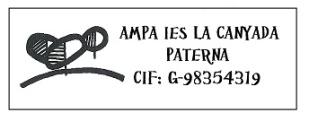 Estimadas familias:Desde el AMPA del IES LA CANYADA, queremos daros la bienvenida al nuevo curso escolar 2023-2024 y muy especialmente a todas aquellas familias que llegan por primera vez a nuestra comunidad educativa.Es nuestro deseo trabajar por cumplir con los fines reflejados en el acta fundacional de nuestra asociación:Asistir a los padres, madres o tutores, en todo aquello que concierne a la educación de sus hijos/as o pupilos.Colaborar en las actividades educativas del centro.Promover y facilitar la participación de los padres, madres o tutores de los alumnos en la gestión del centro.Asistir a los padres, madres o tutores del alumnado en el ejercicio de su derecho a intervenir en el control y gestión del centro.Facilitar la representación y la participación de los padres, madres o tutores del alumnado en el consejo escolar de centro, incluso mediante la presentación de candidaturas.Velar por el respeto a los derechos de los alumnos y alumnas.Promover y organizar, en su caso, la realización de actividades extraescolares y complementarias, culturales, deportivas y recreativas.Representar los intereses generales de los padres, madres o tutores ante las instancias educativas y otros organismos.Os animamos a que seáis FAMILIA SOCIA del AMPA, os invitamos a participar y a colaborar, a que nos transmitáis vuestras inquietudes y vuestras ideas.VENTAJAS FAMILIA SOCIAORLA GRADUACIÓN ESO gratuita (mínimo dos últimos años socio durante la ESO).ORLA GRADUACIÓN BACHILLERATO gratuita (mínimo dos años socio durante BACHILLERATO).CURSOS PARA FAMILIASDESCUENTO Y PREFERENCIA EN EL SERVICIO DE AUTOBUS DEL AMPASubvención parcial de alguna EXCURSIÓN durante el curso.CUOTA FAMILIA SOCIA15€ familia/curso si tienes un solo hijo/a en el instituto, 20€ familia/curso si tienes dos o más hijos/as en el instituto.COMO ASOCIARSEHacer el ingreso de la cuota en la cuenta ES49 3159 0061 6329 1036 0326, de Caixa Popular, a nombre de ASOC MMPP ALUMNOS IES LA CANYADA, indicando “cuota familia socia curso 2023-2024, nombre, apellidos y curso de tus hijos/as” (por favor indicad al menos el nombre de todos los hijos en el instituto).Enviar justificante del pago junto con los datos siguientes, al correo  ampaieslacanyada@gmail.com.Nombre y apellidos alumno/aCurso en que se matriculaNombre madre/tutoraNombre padre/tutorNombre hermano/a alumno/a y curso en que se matriculaCorreo o correos electrónicos de contacto (indicar a quien pertenecen)Estimades famílies,Des de l’AMPA del IES LA CANYADA, volem donar-vos la benvinguda al nou curs escolar 2023-2024 i molt especialment a les famílies que per primera vegada arriben a la nostra comunitat educativa.És el nostre desig treballar per complir els fins recollits a l’acta fundacional de la nostra associació:Assistir a pares, mares o tutors, en tot allò al voltant de l’educació dels seus fills.Colaborar en les activitats educatives del centre.Promoure i facilitar la participación de pares, mares o tutors dels alumnes en la gestió del centre.Assistir a pares, mares o tutors dels alumnes en el exercici del seu dret a intervindre en el control i gestió del centre.Facilitar la representació i participació de pares, mares o tutors dels alumnes en el consell escolar de centre, inclòs per mig de la presentació de candidatures.Velar pel respecte al drets dels alumnes.Promoure i organitzar, en el seu cas, la realització d’activitats extraescolars i complementaries, culturals, esportives i recreatives.Representar els interesos generals de pares, mares o tutors davant les instancies educatives i altres organismes.Us animem a fer-vos FAMILÍA SOCI de l’AMPA, us convidem a participar i col.laborar, a compartir amb nosaltres les vostres inquietuts i les vostres idees.AVANTATGES FAMÍLIA SOCIORLA GRADUACIÓ ESO gratuïta (mínim últims dos anys soci durant l'ESO).ORLA GRADUACIÓ BATXILLERAT gratuïta (mínim dos anys soci durant BATXILLERAT).CURSOS PER A FAMÍLIESDESCOMPTE I PREFERÈNCIA AL SERVEI D'AUTOBUS DE L'AMPASubvenció parcial d’alguna excursió durant el curs.QUOTA FAMÍLIA SOCI15€ familia/curs si tens nomes un fill/filla al institut, 20€ familia/curs si tens dos o més fills/filles al institut.COM ASSOCIAR-SEFer l'ingrés de la quota al compte ES49 3159 0061 6329 1036 0326, de Caixa Popular, a nom d'ASOC MMPP ALUMNES IES LA CANYADA de LA CAIXA, indicant “quota família sòcia curs 2023-2024, nom, cognoms i dels teus fills/es” (si us plau indiqueu almenys el nom de tots els fills a l'institut).Enviar justificant del pagament juntament amb les dades següents, al correu ampaieslacanyada@gmail.com.Nom i cognoms alumne/aCurs en què es matriculaNom mare/tutoraNom pare/tutorNom germà/a alumne/a i curs en què es matriculaCorreu o correus electrònics de contacte (indicar a qui pertanyen)